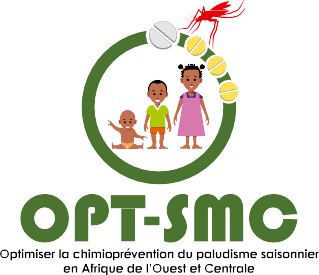 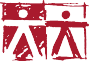 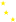 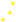 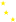 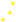 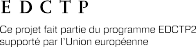  	(TITRE)	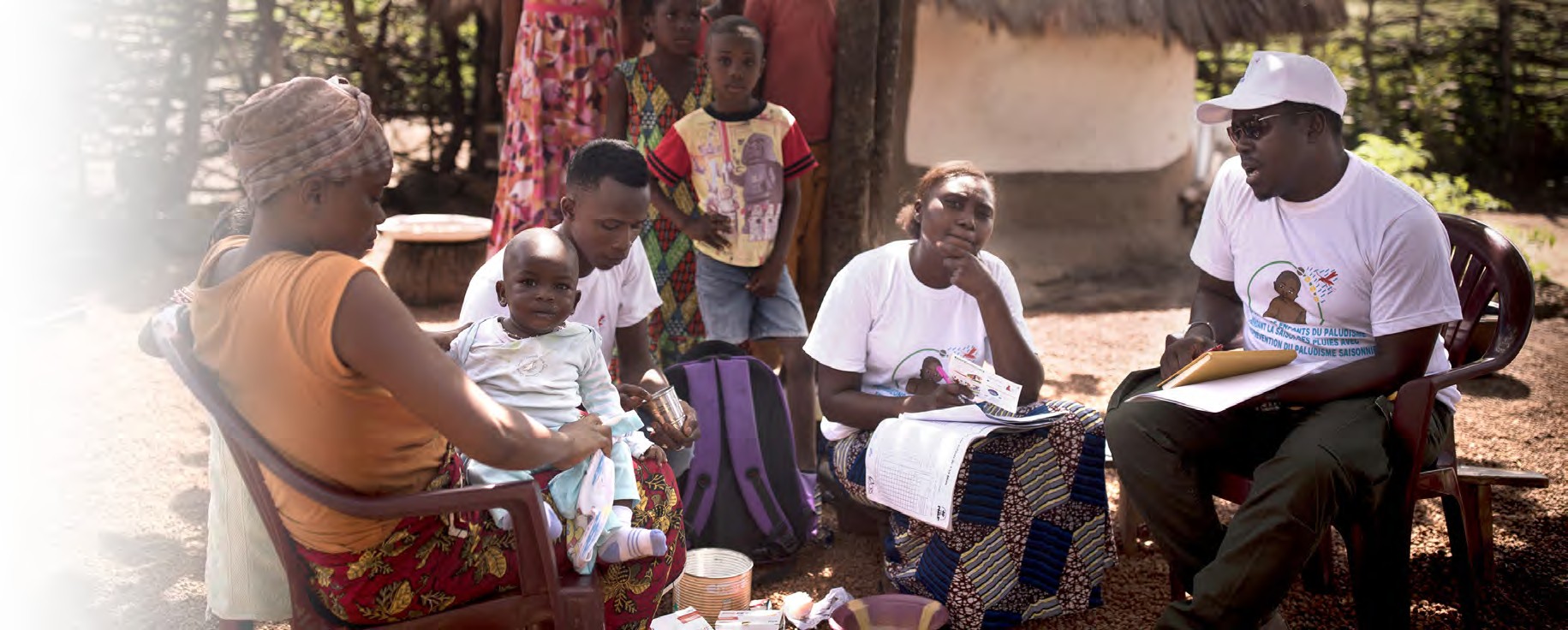 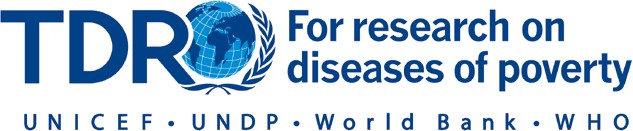 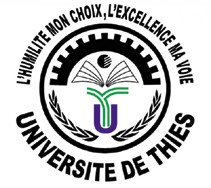 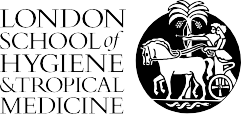 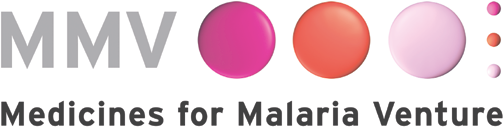 